KEMENTERIAN AGAMA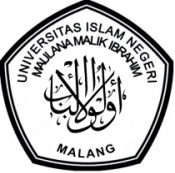 UNIVERSITAS ISLAM NEGERI MAULANA MALIK IBRAHIM MALANGJl. Gajayana No. 50 Malang 65144,  Telp. (0341) 551354, Fax. (0341) 572533Website : www.uin-malang.ac.id E-mail : info@uin-malang.ac.idNomor 		:  Un.03/KS.01.7/2616/2014						14 Juli 2014Lampiran 	:  1 (satu) bendelPerihal 		:  Permintaan Informasi Harga Barang						Kepada Yth. ............................................................................................di‘- T e m p a t – Dengan hormat,Sehubungan rencana realisasi pelaksanaan pekerjaan Pengadaan konsumsi Sosialisasi dan Pembinaan Mental Spritual Pegawai dan Masyarakat UIN Maulana Malik Ibrahim Malang, bersama ini kami bermaksud agar perusahaan saudara memberikan informasi tentang harga barang sesuai dengan Rencana Anggaran Biaya (RAB) yang kami lampirkan dalam surat ini.Apabila informasi harga yang saudara berikan sesuai dan kami nilai wajar, maka kami akan memberi kesempatan perusahaan saudara untuk membuat penawaran terhadap pekerjaaan tersebut.Kami harap data barang dapat kami terima paling lambat pada :Hari	: 	KamisTanggal	: 	17 Juli 2014Jam 	:	15.00 wibTempat 	: 	Unit Layanan Pengadaan Lantai II Gedung Rektorat UIN Maulana Malik Ibrahim Malang 		Jl. Gajayana No. 50 Malang		atau penawarannya bisa dikirim via e-mail ke : ulp@uin-malang.ac.id  atau ulp_uinmalang@kemenag.go.id  Surat tentang informasi harga barang tersebut, ditujukan:Kepada Yth:Pejabat Pembuat Komitmen Universitas Islam Negeri Maulana Malik Ibrahim MalangJalan Gajayana No. 50 MalangDemikian atas perhatian dan kerjasamanya yang baik, kami sampaikan terima kasih.Pejabat Pembuat Komitmen,Dr. H. Sugeng Listyo Prabowo, M.PdNIP 19690526 200003 1 003Lampiran	: Surat Permintaan Informasi Harga Barang	Nomor 		: Un.03/KS.01.7/2616/2013	Tanggal 	: 14 Juli 2014Rincian  Anggaran Biaya (RAB)Pekerjaan 	: 	Pengadaan Konsumsi Sosialisasi dan Pembinaan Mental Spritual Pegawai dan Masyarakat Lokasi	: 	UIN Maulana Malik Ibrahim MalangTahun Anggaran 	: 	2014Pejabat Pembuat Komitmen,Dr. H. Sugeng Listyo Prabowo, M.PdNIP 19690526 200003 1 003NoNama BarangVolumeVolumeHarga Satuan (Rp)Jumlah (Rp)1Lontong Cap GomehMenu :Nasi PutihLontong Sate Ayam Sate Kambing Gule KambingKare ayamTelor PetesSambel Goreng Cecek Sambel Goreng Manisa + UdangSambel BajakSambel KelapaSambel KedelaiKrupuk UdangBuah  IrisEs ManadoEs PuterAir Mineral2200Porsi…………..…………..Jumlah TotalJumlah TotalJumlah TotalJumlah TotalJumlah Total………………Terbilang:Terbilang:Terbilang:Terbilang:Terbilang:Terbilang: